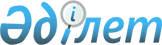 Об утверждении государственного образовательного заказа на дошкольное воспитание и обучение, размера подушевого финансирования и родительской платы на 2016 год по Майскому районуПостановление акимата Майского района Павлодарской области от 08 августа 2016 года № 159/8. Зарегистрировано Департаментом юстиции Павлодарской области 26 августа 2016 года № 5224      В соответствии с пунктом 2 статьи 31 Закона Республики Казахстан от 23 января 2001 года "О местном государственном управлении и самоуправлении в Республике Казахстан", подпунктом 8-1) пункта 4 статьи 6 Закона Республики Казахстан от 27 июля 2007 года "Об образовании", акимат Майского района ПОСТАНОВЛЯЕТ:

      1. Утвердить государственный образовательный заказ на дошкольное воспитание и обучение, размер подушевого финансирования и родительской платы на 2016 год по Майскому району согласно приложению к настоящему постановлению.

      2. Контроль за исполнением настоящего постановления возложить на заместителя акима района по социальным вопросам Кусаинову М.К.

      3. Настоящее постановление вводится в действие по истечении десяти календарных дней после дня его первого официального опубликования.

 Государственный образовательный заказ
на дошкольное воспитание и обучение, размер
подушевого финансирования и родительской
платы на 2016 год по Майскому району
					© 2012. РГП на ПХВ «Институт законодательства и правовой информации Республики Казахстан» Министерства юстиции Республики Казахстан
				
      Аким района

А. Кантарбаев
Приложение
к постановлению акимата
Майского района от "8" августа
2016 года № 159/8№ п/п

Наименование организаций дошкольного воспитания и обучения

Количество воспитанников организаций дошкольного воспитания и обучения

Средняя стоимость расходов на одного воспитанника в месяц не менее (в тенге)

Размер подушевого финансирования в месяц, тенге

Размер родительской платы в месяц, тенге

1

2

3

4

5

6

1.

Государственное казенное коммунальное предприятие "Ясли сад Ақбота" аппарата акима Коктубекского сельского округа, акимата Майского района

70
(республиканский бюджет)

32416

32416

от 1 до 3 лет - 6400;

от 3 до 7 лет - 6800

2.

Государственное казенное коммунальное предприятие "Ясли сад Қарлығаш" аппарата акима Кентубекского сельского округа, акимата Майского района

50
(республиканский бюджет)

36536

36536

от 1 до 3 лет - 6000;

от 3 до 7 лет - 6400

3.

Государственное казенное коммунальное предприятие "Ясли сад Балбөбек" аппарата акима Каратерекского сельского округа, акимата Майского района

70
(республиканский бюджет)

23716

23716

от 1 до 3 лет - 5250;

от 3 до 7 лет - 6300

4.

Государственное казенное коммунальное предприятие "Ясли сад Айгөлек" аппарата акима Коктубекского сельского округа, акимата Майского района

70
(республиканский бюджет)

34679

34679

от 1 до 3 лет - 6400;

от 3 до 7 лет - 6800

5.

Государственное казенное коммунальное предприятие "Ясли сад Балауса" аппарата акима Акшиманского сельского округа, акимата Майского района

30

(республиканский бюджет)

24952

24952

от 1 до 3 лет - 6400;

 от 3 до 7 лет - 6800

6.

Государственное казенное коммунальное предприятие "Детский сад Балдәурен" акимата Майского района

45

(местный бюджет)

40011

40011

от 3 до 7 лет - 6800

7.

Государственное казенное коммунальное предприятие "Ясли сад Әйгерім" аппарата акима Сатинского сельского округа, акимата Майского района

20

(республиканский бюджет)

57850

57850

от 1 до 3 лет - 6800;

от 3 до 7 лет - 7300

8.

Государственное казенное коммунальное предприятие "Ясли сад Балдырған" аппарата акима Майского сельского округа, акимата Майского района

50

(республиканский бюджет)

34233

34233

от 1 до 3 лет - 6400;

от 3 до 7 лет - 6800

